______________________________________________________________________Mission StatementEndeavour, through foresight and leadership, to enhance quality of life for Longridge residents and visitors.  Working to enrich facilities and nurture opportunity, to protect and improve the built and natural environment, and promote community pride.__________________________________________________________________________________________Proceedings at a meeting held on 27 February 2019.Present:  Cllrs Byrne,  S Ashcroft,  R Adamson, M Everett, R Beacham, D Moon, G Priest, S Rainford, J Rogerson (8.45pm)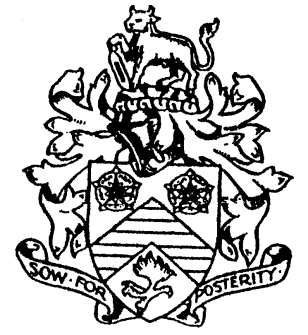 Longridge Town CouncilCouncil Offices, The Station BuildingBerry Lane, Longridge, PR3 3JPTelephone: 01772 782461email: clerk@longridge-tc.gov.ukwebsite: www.longridge-tc.gov.ukActionMin No         DescriptionMayor's Welcome 3035Apologies for absence were received from Town Clerk, Cllr Odix & Cllr Holden3036Declarations of interests & written requests for disclosable pecuniary interest dispensationsNote: Councillors are responsible for declaring any personal / prejudicial or disclosable pecuniary interest pertaining to matters on this agenda. If the personal interest is a prejudicial interest or there is a disclosable pecuniary interest, then the individual member should not participate in a discussion or vote on the matter and must withdraw from the meeting and not seek to influence a decision unless a dispensation request has been submitted in writing. Cllr Rogerson - RVBC Planning & Development Committee3037Public Participation - None 3038Approval of  the minutes of the Town Council meeting held on the 13 February 2019The Minutes were agreed as a true record Proposed Cllr Ashcroft and Seconded by Cllr Everett Matters Arising Cllr Priest set his apologies to the clerk for the meeting 13.02.19Cllr Rainford asked if the death of Cllr Tyrer would have any impact on any of the committee's. Staffing said they would let council know if they needed a new member.Minute 3027 Cllr Everett pointed out that this matter "Risk Assessment" needed to be on the Action List so that it is dealt with.Minute 2017 Defibrillator's  - Cllr Byrne is in contact with North West Air Ambulance regarding maintaining these. Cllr Byrne is awaiting a reply from NWA. Item to be added to action list.3039Action list Lighting of Tommy Figure - Cllr Rainford asked if a quote had been obtained from Greenway Electrical. Cllr Byrne awaiting a quote from one electrician.Cllr Rainford asked if any correspondence had been received from RVBC regarding the wall at the entrance to Fairsnape Avenue. Item to be added to action listNeighbourhood Plan - This can now be removed from the action list.Skype at meetings is not going ahead at the moment.Hygiene Bins have now been installed and a contract signed for their maintenance & servicing.Alchemie Technologies - remove from listSkate Park - Awaiting meeting with Paul Allen from LCCBritish Gas Refund has been accepted and Cllr Adamson has emailed them asking them to make the rate cheaper due to the length of time it has taken them to resolve the issue.Boiler Upgrade - Cadent Gas. Jane to provide Cllr Byrne, Adamson & Rogerson's contact numbers to them so that one of them is available to meet regarding the upgrade of the current gas supply into the building.Zebra Crossing at Stonebridge - This needs to be on the next agenda and on the action list. Email to be sent to inform them that it will be discussed at the meeting on 13.03.19 and a response sent after this meeting.3040Reports from Working Groups7.1     Neighbourhood Plan  - Group now dissolved.7.2      Longridge Loop –  Meeting on 26.02.19 with United Utilities. They have promised a new style and crush & run on existing bridle path connecting to Chapel Brow.7.3      The Recreational Field Memorial Working Group -   The flags have been sourced and a meeting is to be arranged with the land owner.7.4      Towneley Gardens – Gazebo purchased7.5        Longridge in Bloom -  meeting to be being arranged in March.7.6       Youth Council - To be re looked at in June 7.7       Longridge Does Xmas - Meeting to be arranged.3041Consideration of planning & Licence applications3/2019/0057 The application is for conversion of existing bungalow to a double garage and erection of a replacement two-storey dwelling with extension of residential curtilage at Seven Acre Bungalow, Forty Acre Lane, Longridge PR3 2TYLTC - Object Proposal to expand cottage onto green belt land. Size of house takes the whole of the garden area.-----------------------------------------------------------------------------------------3/2019/0038  Application to create new driveway entrance. Location: 34 Dilworth Lane  Longridge  PR3 3ST   LTC - Accept the concerns of the Highway Agency.-----------------------------------------------------------------------------------------3/2019/0119 The application is for a change of use of the ground floor of the building behind 4 Stanley Street (through the ginnel) from residential class C3 to florist’s consultation room, education workshop and creative space (mixed use classes D1, A2 and B1).LTC - No Objection---------------------------------------------------------------------------------------3/2018/1086 application for a new site entrance, changes to house elevations, demolition of existing garage, garage and carport extension including art studio at Hob Croft Alston Lane Longridge PR3 3BNLTC- Not happy with timber fascia's. Not in keeping with the stonework in the area3/2018/0975 - Extension to Plan is requested. Notification does not give LTC enough time to put on an agenda and allow the public to have any say. Contravening LTC's Standing orders.3/2018/0915 - Appeal noted by LTC3042Receive Reports of meeting attended by Councillors  - None3043Receive Reports from Principal Councils - None3044To receive Reports from Councillors on issues raised by residents and discuss Council responseEmail received from a visitor to the town regarding their disappointment at how much dog fouling there was particularly around the town centre and near the schools.  The visitor noted that this is a lovely town which is being spoilt.Visitor's email to be sent to RVBC Dog Warden & thank you email to visitor and explain the action we have taken.Sign at the Higher Road entrance to Chaigley Road is damaged and needs repairing.3045CCG meeting  20 February 2019 - update from Cllr AshcroftCllr Ashcroft reported that the meeting with Mr Gizzi had been refreshing regarding the NHS shortcomings.The question was raised if Doctor's surgeries could apply for 106 monies on new planning applications. Meeting to be arranged with David Armstrong NHS England and Colin Hirst RVBC regarding funding and who to apply to. GP's are happy with LTC's support. Regular meetings need to be arranged to reinforce this support.3046Items for the Website New ClerkA thank you to all those who voted for the Neighbourhood PlanDog Fouling - Visitor saying it is spoiling the beautiful town. Residents encouraged to report to Dog WardenOpen day for local Elections. Candidates to be put forward 25.03.19. Your Town Needs You. Try to attract new councillors.3047Accounts for ApprovalViking invoice £221.63E J Airey £140.78L Lund £337.20Yates Playgrounds   £1194.00    (invoice 1731) - repairs done as per the inspection report 5/6/18.Longridge Community Gym grant £1113.62 min 3032Petty Cash 100.00Alzheimers Society £50.00 in memory of Cllr TyrerLongridge Does Xmas   APS £12.00   (inv-2136  200 X A5 Flyers) - RVBC to be invoiced for reimbursement to LTCAPS £292.00 (INV-2130 posters, flyers, letters banners) - RVBC to be invoiced for reimbursement to LTCProposed Cllr Byrne and seconded by Cllr Priest3048Best Kept Village Awards - 2019Cllr Rainford attended a meeting 07.02.19.LBKVC is asking for a representative from each village to be a liaison with the judges.  Jean Hill to be asked if she would be happy to be Longridge's representative.First Judging is June / July and Second in August Written report later to be submitted by Cllr Rainford3049Longridge Neighbourhood Plan  To be used when we assess planning applications from. Ask RVBC if LTC can be on the training programme or if they would do a one off training here in Longridge after the May elections.Meeting to be arranged with Nicola Hopkins And Rupert Swarbrick regarding the NP.Council to produce 20 No copies of the Neighbourhood Plan. One for each Cllr,  The Heritage Centre, Clerk and Library. John Barton Printing and RVBC to be approached for quotes to print & bindProposed by Cllr Everett and seconded by Cllr AshcroftUntil training is received members of the working group to look at all new plans with regard to the NP.3050Hygiene Units Units have now been installed and a 60 month service and maintenance contract signed. 3051LALC - Annual ReportLTC noted.3052Community Recognition Awards Article to be placed in community pages of Guide, Carrier Pigeon and the Longridge News.3053Grant - Cricket Club Further information received. Grant to be awarded.Proposed by Cllr Everett and seconded by Cllr Beacham.Publicity for Website and facebook to be requested of presentation of the cheque. 3054Next Meeting  13 March 2019Part one of the meeting closed at 9.05pmResolution to cancel standing order and carry on meeting at 9.00pm. Proposed Cllr Ashcroft. All agreed.3055PART IICafe - Monthly meeting to be scheduled with building committee to keep up to date with any problems.3056Town Clerk to be announced once references have been received  3057